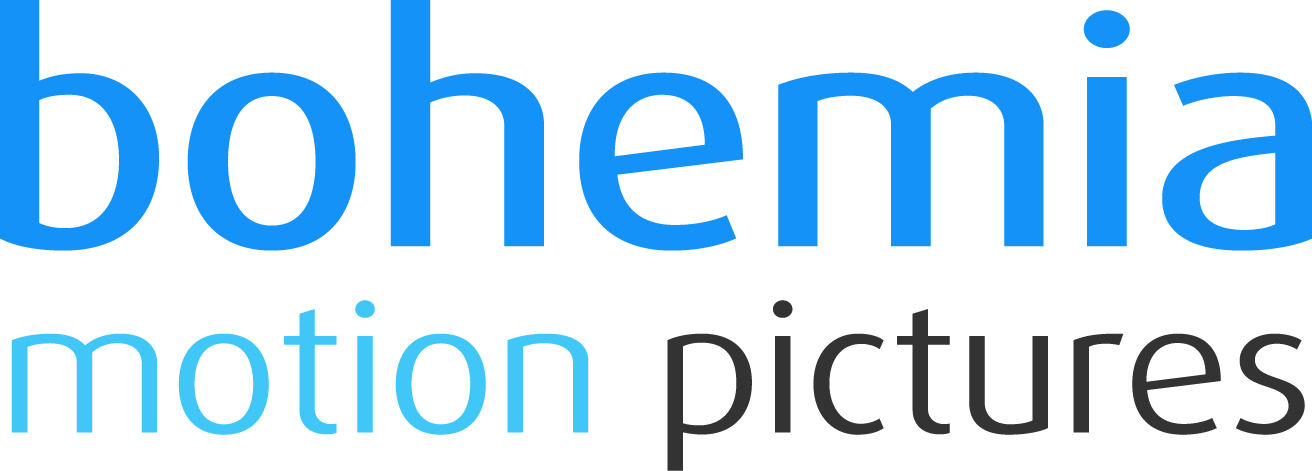 Všehrdova 560/2	Tel.: +420 605 288 996118 00 Praha 1	E-mail: program@bohemiamp.czCzech Republic	www.bohemiamp.cz					Mlha v srpnu (Nebel im August)Mlha v srpnu (Nebel im August)Mlha v srpnu (Nebel im August)Natočeno podle skutečného příběhu.Jižní Německo, rok 1940. Třináctiletý sirotek Ernst Loss (Ivo Pietzcker) je vzpurný a těžko přizpůsobivý chlapec a všechny náhradní rodiny a nápravná zařízení, kterými doposud prošel, jej označily 
jako nenapravitelného. Kvůli tomu se ocitá v psychiatrickém sanatoriu. Ernst si brzy uvědomí, že v tomto sanatoriu nejsou děti léčeny, ale pod vedením Dr. Veithausena (Sebastian Koch) postupně a potají zabíjeny pod nacistickým programem s krycím názvem T4. Ernst se rozhodne bojovat s osudem a začne pomáhat ostatním pacientům a zároveň plánovat svůj vlastní útěk, čímž se ocitá ve smrtelném nebezpečí, protože rozhodnutí „kdo bude další“ je jen na vedení sanatoria…Natočeno podle skutečného příběhu.Jižní Německo, rok 1940. Třináctiletý sirotek Ernst Loss (Ivo Pietzcker) je vzpurný a těžko přizpůsobivý chlapec a všechny náhradní rodiny a nápravná zařízení, kterými doposud prošel, jej označily 
jako nenapravitelného. Kvůli tomu se ocitá v psychiatrickém sanatoriu. Ernst si brzy uvědomí, že v tomto sanatoriu nejsou děti léčeny, ale pod vedením Dr. Veithausena (Sebastian Koch) postupně a potají zabíjeny pod nacistickým programem s krycím názvem T4. Ernst se rozhodne bojovat s osudem a začne pomáhat ostatním pacientům a zároveň plánovat svůj vlastní útěk, čímž se ocitá ve smrtelném nebezpečí, protože rozhodnutí „kdo bude další“ je jen na vedení sanatoria…Natočeno podle skutečného příběhu.Jižní Německo, rok 1940. Třináctiletý sirotek Ernst Loss (Ivo Pietzcker) je vzpurný a těžko přizpůsobivý chlapec a všechny náhradní rodiny a nápravná zařízení, kterými doposud prošel, jej označily 
jako nenapravitelného. Kvůli tomu se ocitá v psychiatrickém sanatoriu. Ernst si brzy uvědomí, že v tomto sanatoriu nejsou děti léčeny, ale pod vedením Dr. Veithausena (Sebastian Koch) postupně a potají zabíjeny pod nacistickým programem s krycím názvem T4. Ernst se rozhodne bojovat s osudem a začne pomáhat ostatním pacientům a zároveň plánovat svůj vlastní útěk, čímž se ocitá ve smrtelném nebezpečí, protože rozhodnutí „kdo bude další“ je jen na vedení sanatoria…Originální název: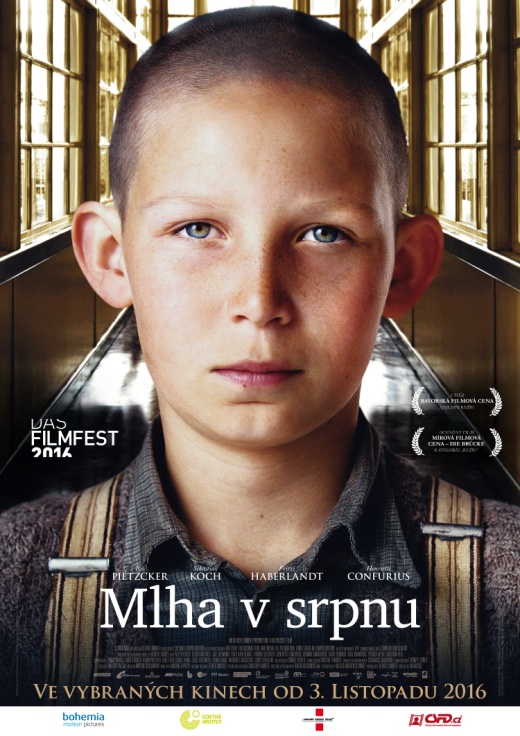 Nebel im August Drama/HistorickýNěmecko, 2016, 126 min.Režie: Kai WesselScénář: Holger Karsten SchmidtHrají: Ivo Pietzcker, Sebastian Koch, Thomas SchubertTrailer:http://bit.ly/2eogByDDalší info:ČSFDOriginální název:Nebel im August Drama/HistorickýNěmecko, 2016, 126 min.Režie: Kai WesselScénář: Holger Karsten SchmidtHrají: Ivo Pietzcker, Sebastian Koch, Thomas SchubertTrailer:http://bit.ly/2eogByDDalší info:ČSFDOriginální název:Nebel im August Drama/HistorickýNěmecko, 2016, 126 min.Režie: Kai WesselScénář: Holger Karsten SchmidtHrají: Ivo Pietzcker, Sebastian Koch, Thomas SchubertTrailer:http://bit.ly/2eogByDDalší info:ČSFDPremiéra:	3. 11. 2016 Kopie:	DCP      Země:	NěmeckoRok:	2016        Světová práva:                Studio CanalDélka filmu:	126 min.Zvuk/formát:	DD / 2DVerze/přístupnost:        CZ titulky / od 12 letProgramováníLucie MazůrkováGSM: 605 288 996program@bohemiamp.czDistribuce/Akvizice/MarketingBranislav VolákGSM: 733 185 810volak@bohemiamp.czPremiéra:	3. 11. 2016 Kopie:	DCP      Země:	NěmeckoRok:	2016        Světová práva:                Studio CanalDélka filmu:	126 min.Zvuk/formát:	DD / 2DVerze/přístupnost:        CZ titulky / od 12 letBohemia Motion Pictures, a.s.Všehrdova 560/2118 00 Praha 1 – Malá StranaBohemia Motion Pictures, a.s.Všehrdova 560/2118 00 Praha 1 – Malá Strana